Accueil informatif pour une éducation à la vie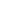 